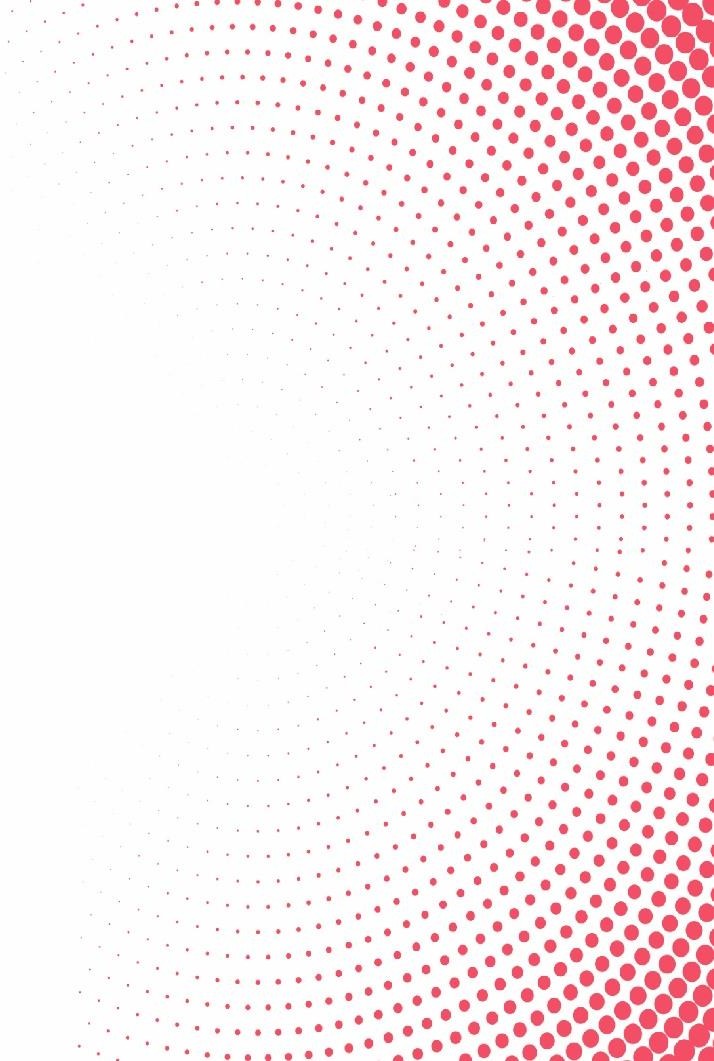 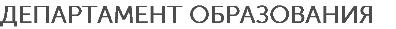 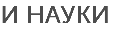 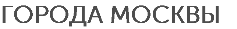 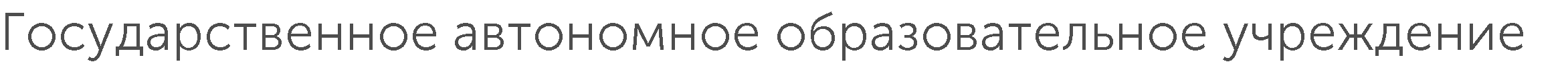 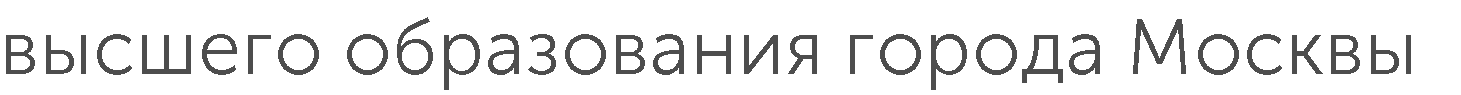 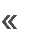 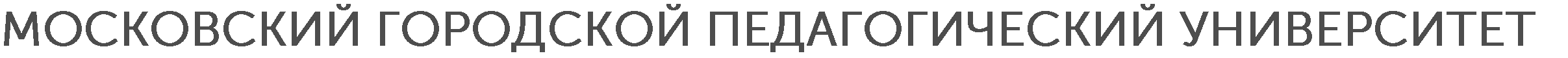 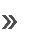 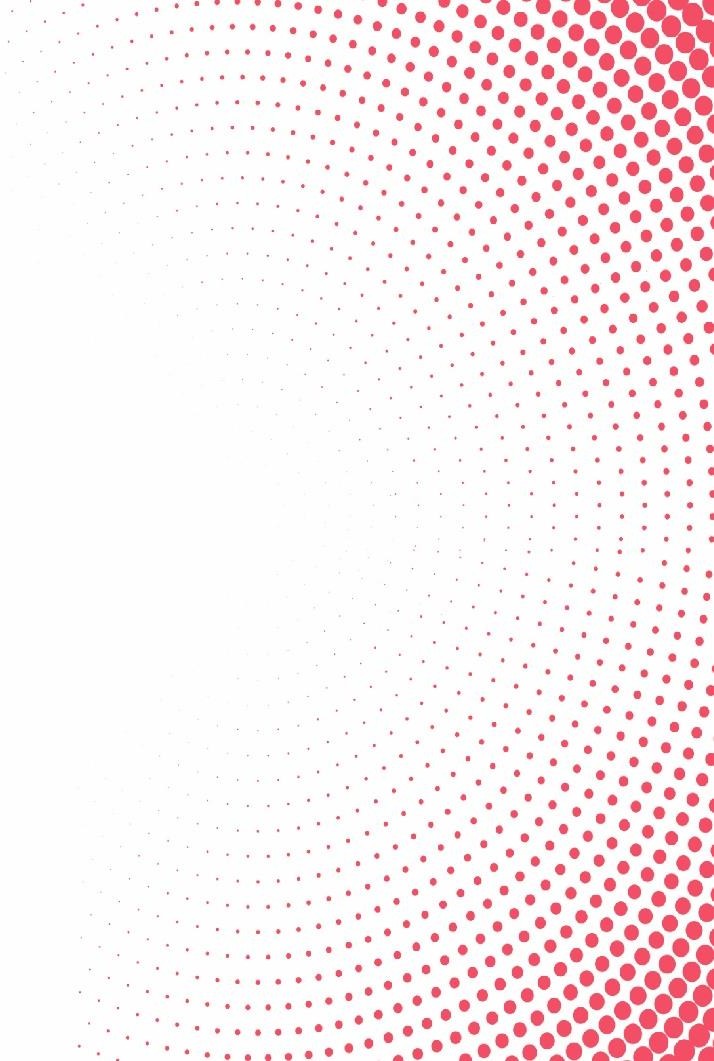 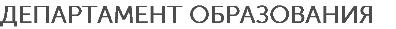 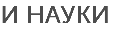 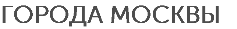 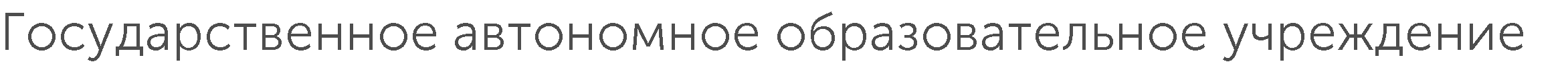 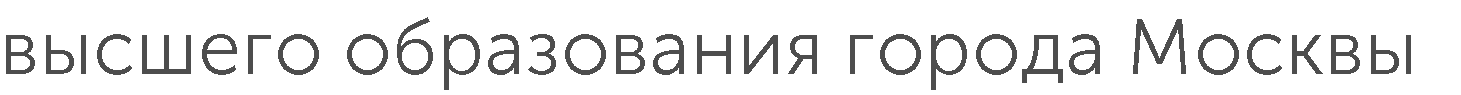 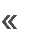 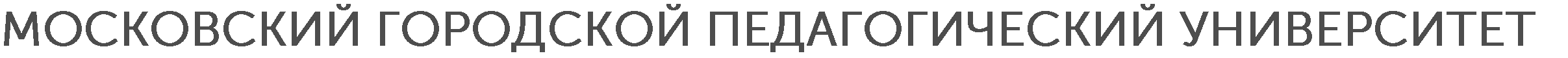 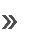 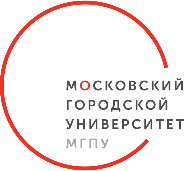 ПРОГРАММАIII Международной научно-практической конференции«Непрерывное образование в контексте идеи Будущего: новая грамотность»ОНЛАЙН18 – 19 июня 2020 года МоскваПрограммный комитет оставляет за собой право вносить изменения в программу конференцииВ связи эпидемиологической ситуацией в мире конференция пройдет в онлайн формате.1 день – 18 июня (четверг)Регламент10.00 – 10.15 Открытие конференции 10.15 – 12.00 Трек 1 «Новая грамотность для непрерывного образования: сравнительные исследования о роли современных концепций новой грамотности для настоящего и будущего»12.00 – 12.10 Перерыв12.10 – 13.30 Трек 2. «Futures-грамотность и Futures-навигация для непрерывности образования: концепции и методология, методы и инструменты»13.30 – 14.30 Перерыв14.30 – 17.00 Трек 3. «Непрерывное образование и новая грамотность: версии трансформации, новые модели, рамки, инструменты  Содержание треков 10.15 – 12.00 12.00 – 12.10 Перерыв12.10 – 13.30 13.30 – 14.30  Перерыв14.30 – 17.00 2 день – 19 июня (пятница)Регламент10.00 – 12.00 Мастер-классы «Задачи и принципы разработки новых видов грамотности в непрерывном образовании»12.00 – 13.00 Перерыв13.00 – 15.00 Тематические секции «Виды новой грамотности: что, зачем и как практикуется в непрерывном образовании»15.00 – 15.15 Перерыв15.15 – 17.30 Итоговое пленарное заседание10.00 – 12.00 Мастер-классы:«Задачи и принципы разработки новых видов грамотности в непрерывном образовании»12.00 – 13.00 Перерыв13.00 – 15.00 Тематические секции:«Виды новой грамотности: что, зачем и как практикуется в непрерывном образовании»15.00 – 15.15 Перерыв15.15 – 17.30 Итоговое пленарное заседаниеОргкомитет конференцииПредседатель программного комитета:Геворкян Е.Н., д.экон.н., профессор, первый проректор ГАОУ ВО МГПУ, академик РАОСопредседатели программного комитета:Ковалева Т.М., д.пед.н., профессор, заведующий лаборатории индивидуализации и непрерывного образования (ЛИНО) ИНО МГПУ, президент Межрегиональной Тьюторской Ассоциации, Россия;Якубовская Т.В., специалист-координатор направления “Future-oriented vocational education” Центра экспорта образования Колледжа TREDU (Тампере), рук. программы «Открытая форсайт-лаборатория future- ориентированного образования и педагогики», модератор Финского общества исследователей будущего (FSFS), Финляндия.Заместители председателя программного комитета:Тёров А.А., к.пед.н., заместитель заведующего лаборатории индивидуализации и непрерывного образования (ЛИНО) ИНО МГПУПредседатель организационного комитета:Шалашова М.М., д.пед.н., директор института непрерывного образования ГАОУ ВО МГПУЗаместители председателя оргкомитета:Моторо Н.П., заместитель директора ИНО МГПУСмирнова С.В., директор Центра продвижения образовательных программ и проектов ИНО МГПУ Калинникова Н.Г., к.фил.н., директор Центра сопровождения образовательных программ ИНО МГПУ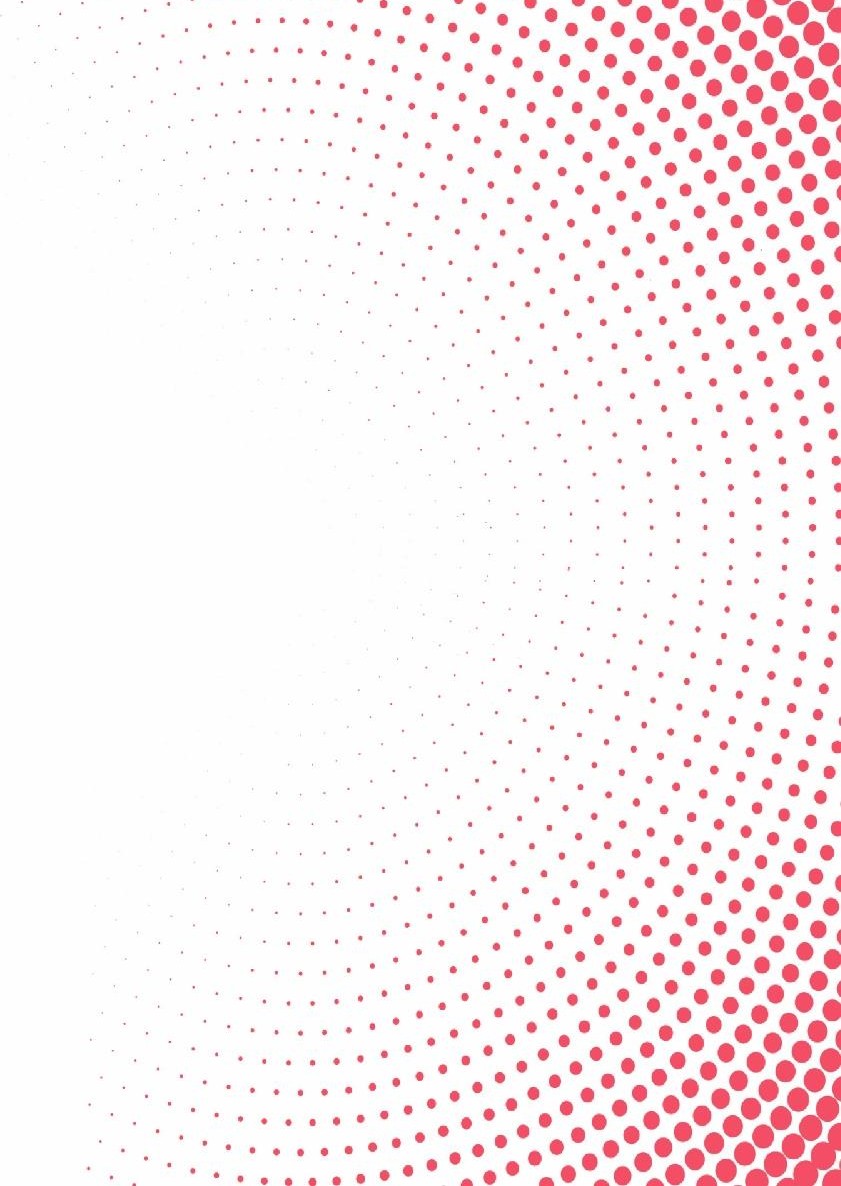 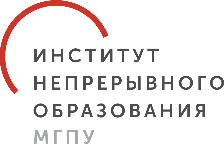 Подробные анонсы программ, формы и условия участия на сайте ino.mgpu.ru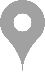 Москва, 2-й Тульский пер-к, д.4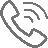 +7(495)958-02-21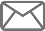 Ino.info@mgpu.ruТрек 1.«Новая грамотность для непрерывного образования: сравнительные исследования о ролисовременных концепций новой грамотности для настоящего и будущего»МодераторТатьяна Ковалева (Москва. МГПУ)ДокладыИгорь Реморенко (Москва, МГПУ)Кирилл Баранников (Москва, МГПУ)Ирина Осмоловская (Москва, ИСРО РАО)Михаил Кларин (Москва, ИСРО РАО)Исак Фрумин (Москва, ВШЭ)Трек 2.«Futures-грамотность и Futures-навигация для непрерывности образования: концепции и методология, методы и инструменты»Модератор Марина Шалашова (Москва, МГПУ)ДокладыМаркку Вилениус (Финляндия, FFRC)Йоханна Оллила (Финляндия, FFRC)Татьяна Якубовская (Финляндия, FSFS)Трек 3.«Непрерывное образование и новая грамотность: версии трансформации, новыемодели, рамки, инструменты»МодераторТатьяна Якубовская (Финляндия, FSFS)ДокладыАтту Ив (Франция, Париж, Почетный президент Всемирного Комитета по непрерывному образованию);Николай Лобанов (Санкт-Петербург, СПбГЭУ, президент Общественной организации «Непрерывное образование для всех);Марина Шалашова (Москва, МГПУ);Илья Коршунов (Москва, ВШЭ;Владимир Юдин (Ярославль, ЯГПУ им. К.Д.Ушинского)«Futures Guidance: принципы futures-грамотности, методы и инструменты педагогической работы с версиями Будущего в непрерывном образовании(опыт Финляндии)»Йоханна Оллила (Финляндия, FFRC),Татьяна Якубовская (Финляндия, FSFS)Новые модели непрерывного педагогического образования.Дмитрий Гужеля (Москва, Россотрудничество),Марина Шалашова (Москва, МГПУ)WorldSkills в контексте непрерывного образования.Дмитрий Махотин (Москва, МГПУ)Университетские модели в работе с Будущим.Наталья Красовская (Москва, РАНХиГС), Андрей Русаков (Тюмень, ТюмГУ),Вадим Пак (Томск, НИ ТГУ),Андрей Тёров (Москва, МГПУ)Коммуникативные принципы futures грамотности в организации образовательных форсайт-событий для школьников и студентовЛев Плюснин (Томск, НИ ТГУ)Интерактивное вопрошание как базовый инструмент становления новой грамотности в непрерывном образованииВадим Карастелев (Москва, МГПУ)Вера Данилова (Украина)Медиаграмотность в непрерывном образованииЮрий Троицкий (Москва, РГГУ)Технология self-foresight как инструмент становления новой грамотности в непрерывном образованииМаргарита Драгиле (Латвия)Непрерывное образование в контексте управления здоровьемДмитрий Ковалев (Израиль, холдинг «Теjas group»), Ирина Митрофанова (Москва, холдинг «Теjas group»,  Сколково)Правовая и гражданская грамотностьРуководитель: Наталья Шевченко (Москва, МГПУ)ДокладыАндрей Кондрашихин (Севастополь, АТиСО), «Отработка новой грамотности в открытых онлайн курсах (МООК) ДПО: преподавание теологии для экономистов»Евгений Вяземский (Москва, МПГУ),«Гражданское образование российских школьников в новых социокультурных условиях: к вопросу о поиске эффективной модели»Галина Савиных (Москва, МГПУ),«Российская гражданская идентичность как предмет педагогического мониторинга: можно ли диагностировать по «цифровому следу»Екатерина Кабахидзе (Москва, МГУ им. М.В. Ломоносова),«Формирование правовой культуры и грамотности студентов через обучение иностранным языкам»Елена Молчанова (Москва, Дворец творчества детей и молодёжи им. А.П.Гайдара),«Правовая грамотность, как профессиональное необходимое качество педагога дополнительного образования»Константин Коновалов (Москва, РУК),«Перспективы кооперации в цифровом образовании»Наталия Баранникова (Москва, Финансовый университет),«Правовая грамотность педагога дополнительного образования»Елена Тихомирова (Новосибирск, НГПУ),«Работа с культурными смыслами в эпоху новой этики как стратегия будущего» Предпринимательская грамотность Руководитель: Елена Алексейчева (Москва, МГПУ)ДокладыЕлена Алексейчева (Москва, МГПУ),«Формирование предпринимательской грамотности в системе общего и дополнительного образования»Николай Шипигузов (Москва, ЛиБрейн),«Мотивация достижений в обучении у подростков»Ольга Перфильева (Москва, Терра Курс),«Дополнительное образование для детей как предпринимательская практика: pro et contra»Ольга Шинкарёва (Москва, МГПУ),«Развитие налоговой грамотности у студентов вузов на основе их привлечения к научно-исследовательской работе»Ольга Карабанова (Москва, МГПУ),«Повышение финансовой и правовой грамотности руководителей малых инновационных предприятий в современных условиях»Дискуссия:«Развитие системы образования как ответ на вызовы инновационной экономики: предпринимательская грамотность»Экологическая грамотностьРуководитель: Андрей Тёров (Москва, МГПУ)ДокладыАндрей Тёров (Москва, МГПУ),«Экологическая грамотность в контексте работы с будущим как один из результатов образовательной подготовки наставников и тьюторов»Дмитрий Логинов (Москва, Школа № 283),«Экологическая грамотность и метапредметные результаты освоения основных образовательных программ общего образования: методический аспект»Валентина Смелова, Наталия Анисимова (Москва, МГПУ),«Проектная задача как инструмент формирования экологической грамотности младших школьников»Елена Петрова (Москва, Школа № 1306),«Экологическая грамотность как результат проектно-исследовательской  деятельности в системе партнерского сотрудничества образовательного музея-лаборатории»Диана Ларионова (Московская область, центр «Радуга»),«Роль медиаобразования и медиаобразовательной среды в становлении и развитии  экологической грамотности наставников Серебряного университета МГПУ»Наталья Змушко, Андрей Тёров (Москва, МГПУ),«Экологическая грамотность и работа с будущим при проектировании индивидуального образовательного маршрута в ДПО»Наталья Кузнецова (Москва, МГПУ),«Самоопределение как основа экологического мышления и экологической грамотности»Грамотность в области здоровьяРуководители:  Дмитрий Ковалев (Израиль, холдинг «Теjas group»), Ирина Митрофанова (Москва, холдинг «Теjas group»,  Сколково), Елена Нехорошева (Москва, МГПУ)ДокладыБлок 1: «Актуальность нового вида грамотности: управление здоровьем». Дмитрий Ковалев (Израиль, холдинг «Tejas group»), «Мировые тренды в области управления здоровьем»Леонид Денисов (Москва, МГПУ),«Проблематика современной медицины и грамотности населения в области преумножения капитала здоровья»Александр Савостьянов (Москва, РГГУ),«Здоровьесберегающий императив как необходимость коэволюции человека и природы»Блок 2: «Международный опыт в тренде управления здоровьем». Елена Нехорошева (Москва, МГПУ), Кейсы: новый вид грамотности в  образовании.Кейсы: новый вид грамотности в непрерывном образовании. (Дискуссия с проектной группой кейса: Левон Аршакуни (Москва, ШКУ), Наташа Шадрина (США, Холдинг «Каяне»), Валентина Медведева (Москва, компания ЛКС)Блок 3: «Проектирование будущего в вопросах управление здоровьем».Ирина Митрофанова (Москва, холдинг «Tejas group», Сколково), «Непрерывное образование для управления здоровьем в новой система разделения труда, в цифровой экономике здравоохранения»Цифровая грамотностьРуководитель: Марина Никитаева (Москва, МГПУ)ДокладыДмитрий Ковалев (Московская область, АСОУ), «Цифровая грамотность как фундамент трансформации системы профессионального образования Московской области»Юлия Платонова (Нижний Новгород, НИУ ВШЭ),«Цифровая грамотность для развития навыка непрерывного обучения или наоборот»Иван Бала (Московская область, Автомобильно-дорожный колледж),«Электронная среда в условиях колледжа»Светлана Трофимова (Москва, АНО НАРК),«Цифровая грамотность для обеспечения бизнес-процессов в организации»Елена Демидова (Москва, МГПУ),«Развитие цифровых компетенций как следствие переформатирования организации проведения программы повышения квалификации (из опыта работы МГПУ и ФИОП РОСНАНО)»Технологическая грамотностьРуководители: Дмитрий Махотин, Елена Восторгова (Москва, МГПУ)ДокладыДмитрий Махотин, Елена Восторгова (Москва, МГПУ)«Технологическая грамотность как компонент функциональной грамотности обучающихся»Игорь  Никитин (Москва, ВШЭ),«Технологическая грамотность в свете STEM-подхода: зарубежный и отечественный опыт»Ольга  Логвинова (Московская область, АСОУ),«Подходы к оцениванию технологической грамотности обучающихся в общеобразовательной школе»Елена Восторгова, Аксана Васильева, Владислав Михайлов, Виктор Черников, Анна Козлова, Алина Евсеева, Дарья Смирнова (Москва, МГПУ),«Опыт формирования технологической грамотности в организации дополнительного образования: кейсы Центра проектного творчества «Старт-ПРО»Василий Лабутин (Московская область, АСОУ),«Информационно-коммуникационный компонент технологической грамотности»Евгений Ковшов, Владимир Кувшинников (Москва, НИКИМТ-Атомстрой ),«Формирование технологической грамотности обучающихся в условиях цифровой инженерной школы»Futures-грамотностьРуководители: Татьяна Якубовская (Финляндия, FSFS), Лев Плюснин (Томск, ТГУ)ДокладыТатьяна Якубовская (Финляндия, FSFS ),«Futures грамотность как ключевой тренд в непрерывном образовании»Ольга Ключко (Москва, МГПУ),«Динамика представлений о будущем студентов педагогических вузов 2010-2020 годов»Геннадий Блинов (Красноярск, КИМЦ),«Профессиональное становление современного учителя: как подготовиться к тому, чего еще нет?»Светлана Литвинова (Москва, МГПУ),«Формирование навыков будущего у современных детей дошкольного возраста: феномен новой детской субкультуры»Кристина Молчанюк (Сочи, Гимназия «Школа бизнеса»),«Перспективно-сценарный метод подготовки старшеклассников к жизненному выбору: сущность и возможности»Наталья Красовская (Москва, РАНХиГС),«Университетские модели работы с будущим: инструменты и эффекты»Ольга Рогова (Севастополь, СевГУ),«Подходы к построению университетской модели в работе с Будущим на примере Севастопольского государственного университета»Татьяна Князева (Санкт-Петербург, ЛОИРО),«Университет компетенций»  как региональная сетевая площадка для работы с future-грамотностью участников»